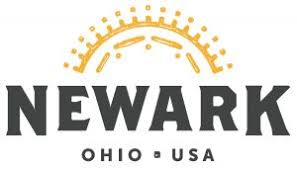 CITY OF NEWARKDepartment of DevelopmentU.S. Department of Housing and Urban Development (HUD)Community Development Block Grant (CDBG) programCOMMUNITY NEEDS SURVEYCITY& COMMUNITY – NEIGHBORHOODS & HOMES – PEOPLE & SERVICESThe COMMUNITY NEEDS SURVEY is part of the 2025-29 Consolidated Plan development and is undertaken to gauge what the Community thinks is important when allocating public grant funds under the CDBG program.On the following pages are specific activities within each of those categories which you are asked to rate as Very Important, Least Important or of No Importance. The Community Development Block Grant Program may allocate available funding into the five broad categories listed below; please rate those categories from one (1) to five (5). 1 being the most important need and 5 being the least important need ___HOUSING: HUD programs may support homeless and supportive housing initiatives, housing rehabilitation, home ownership and affordability, housing accessibility for all persons and housing for persons with specific needs. ___PUBLIC SERVICES: HUD programs may fund programming for recreational needs, seniors and youths, health services, fair housing advocacy, services for persons with needs related to age, medical, income, or situational status (i.e., in-crisis, drugs or alcohol, etc.). ___ECONOMIC DEVELOPMENT: HUD programs may fund business assistance to create jobs and undertake building improvements. ___COMMUNITY FACILITIES: HUD programs may fund parks and facilities development with handicapped accessibility. ___PUBLIC IMPROVEMENTS: HUD programs may fund streetscape and other physical improvements in the community.PLEASE RATE THE IMPORTANCE OF THE FOLLOWING ACTIVITIES 1 - VERY IMPORTANT 2 - LEAST IMPORTANT 3 - NO IMPORTANCE OR NOT APPLICABLE HOUSING HOUSING ISSUES 1 2 3 Major Home Rehabilitation 1 2 3 Minor Home Repair 1 2 3 Emergency Home Repair 1 2 3 Home Ownership Assistance 1 2 3 Home Modification for Handicapped Access, Energy Efficiency, Lead Abatement 1 2 3 Replace Substandard Housing 1 2 3 Housing Code Enforcement Other Housing Issues Not Listed Above:HOMELESS SERVICES 1 2 3 Emergency Shelters for Homeless and At-Risk Persons 1 2 3 Emergency Food and Clothing for Homeless and At-Risk Persons 1 2 3 Transitional Housing for Homeless and At-Risk Persons 1 2 3 Employment Training for Homeless and At-Risk Persons 1 2 3 Life Skills Training for Homeless and At-Risk Persons Other Homeless Issues Not Listed Above: COMMUNITY SERVICES 1 2 3 Services and Programs for Seniors 1 2 3 Services and Programs for Children and Youths 1 2 3 Services and Programs for the Disabled 1 2 3 Services and Programs for Victims of Domestic Violence 1 2 3 Services and Programs for Alcohol, Drug Abuse and Mental Health 1 2 3 Services and Programs for General Health 1 2 3 Fair Housing Advocacy and Support 1 2 3 Financial Literacy and Homeownership Counseling 1 2 3 Transportation Access Other Community Service Issues Not Listed Above:PLEASE RATE THE IMPORTANCE OF THE FOLLOWING ACTIVITIES 1 - VERY IMPORTANT 2 - LEAST IMPORTANT 3 - NO IMPORTANCE OR NOT APPLICABLE ECONOMIC DEVELOPMENT 1 2 3 Small Business Loans to New and Existing Businesses 1 2 3 Technical Assistance to Businesses 1 2 3 Job Training and Placement 1 2 3 Micro-Enterprise Development 1 2 3 Commercial Façade Renovations and Improvements Other Economic Development Issues Not Listed Above: COMMUNITY FACILITIES 1 2 3 Parks and Recreational Facilities 1 2 3 Community Centers and Other Similar Facilities 1 2 3 Senior Centers 1 2 3 Youth Centers Other Community Facility Issues Not Listed Above: PUBLIC IMPROVEMENTS 1 2 3 Handicapped Accessibility 1 2 3 Street and Sidewalk Improvements 1 2 3 Streetscape Improvements Including Lighting 1 2 3 Access Improvements Other Public Improvement Issues Not Listed AboveThinking about the five (5) general activities above, currently are there needs in the Community not being met? ___YES 	___NO Thinking about the specific activities above, list activities or projects that you feel should be funded with Community Development Block Grant funds:  List any other Community concerns not found in this survey that you would like to see addressed: THANK YOU FOR YOUR TIME AND ASSISTANCE IN COMPLETING THECOMMUNITY NEEDS SURVEYFOR THECITY OF NEWARK2025-2029 CONSOLIDATED PLANIf you have difficulty returning the completed survey please call Barbara Gilkes, 740-670-7536Once you complete the survey: sent as an attachment to: bgilkes@newarkohio.net  on the address line then CLICK “Send” – if you wish you may enter “Survey” on the subject line. You may also PRINT the survey, scan and e-mail to Barbara Gilkes at bgilkes@newarkohio.net  or print and mail, or drop it off to the address below. City of NewarkDepartment of Development Attn: Barbara Gilkes40 West Main StreetNewark, OH  43055-5531PUBLIC SERVICE PROVIDER SURVEYAGENCY INFORMATIONAGENCY NAME: PRIMARY CONTACT: TITLE: STREET ADDRESS: CITY: STATE: ZIP CODE: TELEPHONE: 					E-MAIL:: GEOGRAPHIC SERVICE AREA(S): CLIENTELE ___HOMELESS VETERANS ___VICTIMS OF DOMESTIC VIOLENCE ___SENIORS___SUBSTANCE ABUSERS ___PERSONS WITH DISABILITIES ___YOUTHS LOW-INCOME PERSONS OTHER TYPES OF SERVICES ___HEALTH CARE LITERACY FINANCIAL ___COUNSELING SHELTER HOUSING ___FOOD/HUNGER OTHER LIST IN ORDER OF IMPORTANCE THE CRITICAL ISSUES FACING YOUR CLIENTELE: 1. 2. 3. 4. 5. WHAT ARE THE UNMET NEEDS OR GAPS IN SERVICE FACING YOUR CLIENTELE: PLEASE PROVIDE ANY ADDITIONAL CONCERNS OR SUGGESTIONS:PLEASE PROVIDE ANY ADDITIONAL CONCERNS OR SUGGESTIONS:PLEASE CHECK ALL THAT APPLY___NEWARK RESIDENT___NEWARK BUSINESS OWNER___NON-PROFIT SERVICE PROVIDER___NEWARK HOMEOWNER___NEWARK RENTER